Anmeldung zum Herbstverkauf von Pro Junior Freiburg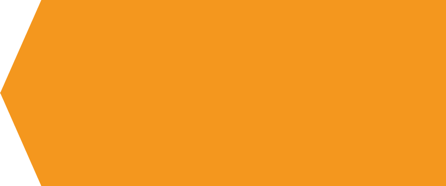 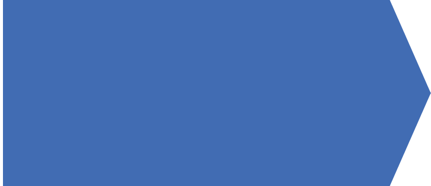 Bitte geben Sie dieses Formular bis zum 31. Oktober 2021 zurück:Chantal Aebischer026 424 24 42proju-sarine@bluewin.chVielen Dank für Ihr Engagement für die Kinder in unserer Region!OrtschaftName der Schule / der VereinAdresseAnzahl Schüler / TeilnehmerNameVornameTelefonE-mailAnzahl Tragtaschen(1 Tasche pro Schüler/Teilnehmer)Anzahl Teepakungen (3 bis 6 Packungen pro Schüler/Teilnehmer)